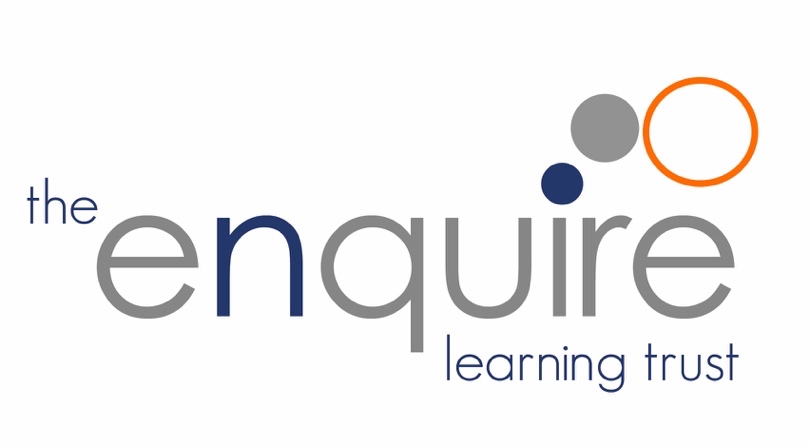 Issue Date:         Friday 3rd July 2020Closing Date:     Friday 10th July 2020Please ensure that, along with this document, you have downloaded the following two additional documents:ELT Short Form Agreement – (Terms & Conditions)ELT Tender Evaluation Guide”For abbreviation purposes, the procurer, Enquire Learning Trust, is usually defined as “ELT” within this document© 2020 Copyright – Enquire Learning Trust – All rights reserved	SECTION								1	Introduction ………………………………………………….2	Specification ………………………………………………3	Pricing Schedule …………………………………………4	Conditions of Contract (see separate Tender Guidance doc) ……5	Supporting Information ………………………………….6	Payment Details ………………………………………….7	Contract Conditions Acceptance ……………………….8	Supplier Contact Information …………………………..	9	Collusive Quotation Certificate …………………………	10	Form of Quotation ……………………………………….	11	Articles of Agreement ……………………………………	12	Freedom of Information Disclosure Form …………….	13	GDPR Policy Agreement.…………………..	14	E-mail Submission Instructions		Appendix A – Health & Safety Policy Guidance ……..Appendix B – ELT Academy Clients……Appendix C –ELT Academy Staff NumbersINTRODUCTION	Enquire Learning Trust operates a new procurement service for a group of, at present, 29 Primary Academies in three geographical areas (see appendix B for  details). This RFQ is for the purchase of desktop computers for our academies. Presently the academies have a number of suppliers providing this service. For efficiency and support management, ELT now requires a single supplier to supply and provide all academies with a consistent device of a desired specification.GENERAL REQUIREMENTSELT’s detailed requirements are defined in the Specification section of this document. BACKGROUND TO THE SUPPLY REQUIREMENTThe Enquire Learning Trust (ELT) is a multi-academy trust working to improve learning and achievement in primary and special schools across the North of England.ELT believes that all students can be powerful learners if they are given access to good learning experiences. ELT wants children, and the academies they attend, to be confident, successful and ambitious.ELT envisages a Trust where well led, highly skilled and committed professionals collaborate, learn and innovate together to ensure that all academies are successful and where all learners have access to effective and innovative provision that meets their needs and aspirations.ELT wants to add value to achievement and raise standards and also wants to change lives. ELT knows this requires its provision and its practice to be world class. Because of the distance to be travelled, ELT understands that good will not be good enough and that it needs to develop a shared appreciation of excellence and then strive to enact it every day.ELT needs to show that it takes learning seriously and will work together to create a vibrant culture in which this can happen.  It knows that it’s what it does that counts and that its thinking must be visible in classrooms if it is to have leverage.  Children are at the forefront of all that ELT does and aspires to do. ELT needs to take serious steps to engage them, to hear their voice in authentic ways and then to use their insight and expertise to develop radical pedagogies that taps into their passions and interests and use the potential of emergent technologies.SUBMISSION OF QUOTATIONTo manage this procurement and to communicate with potential bidders, ELT uses a digital process which is a combination of its procurement page on its websites and direct email communication with its Chief Admin Officer, Sara Gartshore.No hard copy documents will be issued and all communications with ELT (including the submission of quotations) will be conducted through email. To ensure all communications relating to this Procurement are received, you must ensure that the point of contact you nominate in the e-tendering system is accurate at all times as ELT will not be under any obligation to contact any other point of contact.All bids must be submitted to ELT in electronic format.  The bids documents are to be submitted as outlined in Section 13: E-MAIL TENDERING INSTRUCTIONS.   Quotations must be received by the date and time set out in the table below.  Any requests for clarification are to be submitted via email to:sara.gartshore@enquirelearningtrust.orgYour attention is drawn to the date and time for receipt of your quotation and no submission will be allowed for whatever reason after this date and time.  When returning your quotation please ensure that:all documentation is properly completed and enclosed with your quotation.the deadline by which the quotation must be returned is complied with.All Suppliers must keep their respective quotation valid and open for acceptance by ELT until the expiry of 90 calendar days from the deadline for the receipt of quotations.PROCUREMENT TIMETABLEThis procurement is intended to follow the time-line below:Please note that ELT reserves the right to amend this timetable and steps 3 to 7 inclusive are provided for indicative purposes only. EVALUATION OF QUOTATIONSELT will accept the quotation which is most economically advantageous which is a balance between cost and quality.Based on the information provided by suppliers, each submission will be evaluated based on a combination of price and quality.The supplier’s quotations will be scored using the ELT Tender Evaluation Guidance which is a document attached as part of this RFQ set.The Quotation must consist of answers to all of the questions asked in the Supporting Information section below. Bidders must also complete the Pricing Schedule on Section 3.The submission must be electronically signed and the Quotation must be valid and open for acceptance by ELT until the expiry of 90 days from the last date for the receipt of Quotations.SUPPLIER CHECKLISTSuppliers should ensure that they have completed the following sections before returning their quotation responses:It is important that all sections are completed as failure to do so may result in your quotation not being considered.Quotations are invited for the following: -           To supply ELT with desktop computers with delivery to each of their academies dependant on quantity required.At this point the quantity required to tender to deliver is 70 units.The preferred make of device would be Dell given previous experience and feedback from our academies around build quality, robustness and user experience.The specification of the device should be:Intel i5 CPU 8GB RAM256GB SSDOptical driveKeyboard & mouseMinimum 1 year warranty (next business day)No EOL stock would be accepted.Delivery would be required in batches to each of our 29 academies commencing 20th July 2020 so proof of stock would be required before signing any contractsELT seeks to appoint a single contractor to deliver the above to its existing and any new Academy clients.                 2.1	The Commencement Date is 20th July 2020. 2.2	The Contract Manager is Sara Gartshore, Chief Admin Officer, Enquire Learning Trust, Unit 18 Appleton Court, Wakefield WF2 7AR2.3	We request that copies of the following documentation are submitted.A copy of each of your current Employers Liability, Public Liability, and Professional Indemnity Insurance certificates.A copy of current Data Protection PolicyA copy of your organisation’s Equal Opportunities Policy.Copy of DBS clearance for any employer who may visit any of ELT Academy clientsIf any of the certificates are not held, or any of the systems are not in place, please can you provide an explanation of the reasons why, in order for this to be taken into account when evaluating your submission.  FURTHER INFORMATION AND QUERIESSuppliers should seek to clarify any questions that they may have in relation to the ELT’s requirement before submitting their proposal. All such requests for clarification should be submitted via email ONLY to:sara.gartshore@enquirelearningtrust.orgThe deadline for receipt of clarification questions is 8th  July 2020.Prices are to be submitted in Pounds Sterling and exclusive of VAT. It should be assumed that all the requirements under the specification should be included in the costing proposal. Prices are to be based upon the following Please Note: Your quotation must be per Academy and must be include both of the above requirements.

Please see the ELT Tender Evaluation Guidance document included with this RFQ set.ELT will not accept bids where amendments or additions to the published Terms and Conditions are proposed.ELT will NOT accept variations to the specification and requirement.TurnoverA bidding organisation will be deemed to pass a financial viability test to perform the contract providing that it can demonstrate the following:An assessment of the bidding organisations turnover value for each of the last two years will be undertaken.  Based upon CIPFA Guidance the value of the contract will not exceed 50% of a company’s turnover.In addition, ELT may undertake an external credit check on the organisation to establish its financial stability. Any organisation rated with a risk indicator of “Average risk” or better will be considered for evaluation.Please complete the below table.Is your company a Small- Medium Enterprise* (SME)?     YES/NO*An SME is an enterprise which has less than 250 employees and has a turnover less than £25 million.Disclosure and Barring Service ELT is committed to fulfilling its duty to protect children and vulnerable adults to whom it, or its clients, provides a service by ensuring the highest integrity of those appointed to positions of trust and in doing so, complying with the relevant legislation and codes of practice.Whilst it is acknowledged that the requirement is for remote support and training, should there be a circumstance where an employee of the supplier is required to visit an Academy then DBS certification is required for that employee. Please not that such a visit is not foreseen but please complete the information below.Please confirm that ALL employees working on the premises of an ELT Client Academy will have current DBS certification. You may be asked to provide evidenceDECLARATIONI declare that the details submitted in this Application Form are correct. I declare that the applicant is the organisation which it is proposed will enter into a formal contract with ELT if awarded the contract.I understand that the information disclosed in this application form will be used in the evaluation process to assess my firm's general suitability and competence to conduct the service to be tendered by Enquire Learning Trust.Signed:	Name:	Position:	Date:          __/__/____A digitally scanned signature is acceptable.SECTION B	Previous relevant performance of the CompanyB-1	Please provide brief details of your company’s previous relevant performance in delivering the type of services required under this contract.SECTION C	ReferencesPlease provide the names and contact details of at least THREE recent (last 2 years) clients from whom we may seek references. Your referees must be relevant to the service you are applying to provide.The supplier is responsible for providing up to date contact details for each reference. Please note that upon requesting references, ELT will allow 5 working days for receipt of references before making the decision to award the contract. It is important that you confirm with your referees that they are current (e.g. still working for the organisation), willing and available to provide a reference via email.Suppliers should be aware that if references are not returned within the 5 working days this may affect the contract award decision.Note that failure to provide appropriate references will disqualify consideration of the tender.REFEREE 1Name of client: 	Address: 	Telephone: 	Name of person to contact: 	E-mail address 	Scope of services provided: 	Contract Value / Duration: 	REFEREE 2Name of client: 	Address: 	Telephone: 	Name of person to contact: 	E-mail address 	Scope of services provided: 	Contract Value / Duration: 	REFEREE 3Name of client: 	Address: 	Telephone: 	Name of person to contact: 	E-mail address 	Scope of services provided: 	Contract Value / Duration: 	SECTION D	Proposed Working Methods/ Project PlanD-1	Please provide Method Statements which are designed to assess your planned approach to delivering the contract and the support.  ELT’s standard payment terms are 30 days from receipt of invoice following completion of the required services.Payment is by BACS.It is the policy of ELT to make payments to all suppliers direct into their bank account using the Bankers Automated Clearing Systems (BACS).  Please complete your bank and relevant company details below.  If your sales are factored to an Agency, please enclose a copy of the authorisation to make payment directly to them.  The bank details will then be those of the factor and not yours.Bank Name______________________	Account Name____________________Bank Address____________________	Sort Code                                 _______________________________	Account No._______________________________Postcode________________________No invoices will be accepted from any Contractor without an official written order from ELT and the order number in full being quoted on all invoices.IMPORTANT - All invoices should be addressed to:Enquire Learning TrustUnit 18 Appleton CourtWakefieldWF2 7AR            Failure to do so may lead to a delay in payment.Contract for the Provision of Desktop Computers.To: Enquire Learning Trust I/we the undersigned DO HEREBY UNDERTAKE to provide the Services upon and subject to the terms and conditions set out in such Conditions of Contract, Specification, and the pricing and rates contained in the pricing schedule and other documents as are contained or incorporated herein. Signature 					...............................................................Duly authorised agent of the Supplier(Electronic/typed signatures are acceptable)Position held					...............................................................Name and Address				...............................................................of Supplier .............................................................................................................................................................................................Dated						...............................................................It must be clearly shown whether the Supplier is a Limited Company, Corporation, Partnership, or Single Individual, trading in his own or another name, and also if the person signing is not the actual tenderer, the capacity in which he signs or is employed. Name of person to whom anyqueries relating to this quotation should be addressedTelephone/MobileEmailAddressI/We declare that:1.	This is a bona fide Quotation, intended to be competitive, and that I/we have not fixed or adjusted the amount of the Quotation by or in accordance with any agreement or arrangement with any other person.2.	I/We have not done and I/we undertake that I/we will not do at any time before the hour and date specified for the return of this Quotation any of the following acts:a	communicating to a person other than the person calling for those quotations the amount or approximate amount of the proposed Quotation except where disclosure, in confidence, of the approximate amount of the quotation was necessary to obtain premium Quotations required for the preparation of the quotation.b	entering into any agreement or arrangement with any other persons that they shall refrain from Quoting or as to the amount of any Quotation to be submitted.c	offering or paying or giving or agreeing to pay or give any sum of money or valuable consideration directly or indirectly to any person for doing or having done or causing or having caused to be done in relation to any other Quotation or proposed Quotation for the said work any act or thing of the sort described above.  We acknowledge that if we, or anyone who acts on our behalf behaves improperly or commits an offence under the Bribery Act 2010, that ELT may cancel the contract and recover all costs and losses. In this certificate, the word ‘person’ includes any persons or anybody or associated, corporate or unincorporated, and ‘any agreement or arrangement’ includes any such transaction, formal or informal, and whether legally binding or not.Dated this ……………………………day of ……………………………..20…….Signature …………………………………………………………………………..For and on behalf of ………………………………………………………………(Name of firm or Company)Status of signatory…………………………………………………………………(eg Partner or Director)Note: Refusal to give this declaration and undertaking means that your Quotation will not be considered.To Enquire Learning TrustHaving examined carefully and understood the Conditions of Quotation, Conditions of Contract, the Specification and all other documentation issued by ELT in connection with Contract for the provision of Desktop ComputersWe ………………………………………………………………………………………………Of  ………………………………………………………………………………………………………………………………………………………………………………………………hereby offer to supply the Services subject to the terms and conditions set out in such Conditions of Quotation, Conditions of Contract Specification and other documents (if any) at the prices and rates contained in the Pricing Schedule.We understand you are not bound to accept the lowest or any quotation you may receive and you will not pay any expenses incurred by us in connection with the preparation and submission of this quotation. Signature 				………………………………………………………Duly authorised agent of the Person QuotingPosition held 				………………………………………………………Name and Address of Person Quoting………………………………………………………					………………………………………………………					………………………………………………………					………………………………………………………Dated					………………………………………………………It must clearly be shown whether the Person Quoting is a Limited Company, Statutory Corporation, Partnership, or Single Individual, trading in their own or another name, and also if the person signing is not the actual Tenderer, the capacity in which they sign or are employed.This CONTRACT is made the                             day of                                 2020Between Enquire Learning Trust, Unit 18 Appleton Court, Wakefield WF2 7AR and (‘the Supplier’) of the other partWHEREAS1	ELT wishes to have provided the Products and Services set out in the Contract and has appointed the Supplier for the supplying the Services; and2	The Supplier is willing to provide such Services in accordance with the provisions of the Contract.NOW IT IS AGREED between ELT and the Supplier as follows:1	The Contract constitutes the sole agreement between ELT and the Supplier for the provision of Services;2	The Supplier shall provide the Services in accordance with the provisions of the Contract and to the satisfaction of ELT for the Contract Period.IN WITNESS WHEREOF the parties heretoSIGNED for and on behalf of ELT	_____________________________________In the presence of:	_____________________________________Signature, name, address	_____________________________________SIGNED for and on behalf 	_____________________________________of the SupplierIn the presence of:	_____________________________________Signature, name, address	_____________________________________Do not complete and return this document.  It will be required to be completed by the successful Supplier.Enquire Learning TrustFreedom of Information Act 2000: Information Disclosure Form In response to: Provision of Desktop ComputersELT is committed to the principle of open procurement and may disclose, upon request, information that it considers to be in the public interest to disclose. Please state below any information that you specifically do not wish ELT to disclose together with any timescale relating to this non-disclosure e.g. for first 6 months, lifetime of the contract etc. Please note that ELT may still need to disclose such information if necessary to comply with its obligations under the Act and on behalf of its Academy clients. I agree that information relating to this offer/contract may be disclosed, save for the information specified below which we consider to be commercially confidential: Signature 				………………………………………………………Position held 				………………………………………………………Name and Address of Contractor 	………………………………………………………					………………………………………………………Dated					………………………………………………………Note – You may adjust the size of the text boxes to suit your response.Note – Electronic signatures or typed names are acceptable.  In the event that your organisation is successful you will be required to resign this form with an original signature.Contractors are required to declare that they will comply with the Data Protection Policy of the Contracting Authority as stipulated within the provisions of Section D Conditions of Contract, Sub-section F3 Data Protection as detailed below.F3	DATA PROTECTION	The Contractor shall (and shall procure that any of its employees involved in the provision of its services) comply with any requirements under the Data Protection Act 1998 and in particular will observe the following:F.3.1	SECURITY OF INFORMATION PROVIDEDCopies of all policies and procedures will be provided to ELT with regard to security of information on the following issues:i)	how information will be stored and how access will be obtained to electronic and non-electronic data;ii)	how access will be afforded to any systems in place involving access to information;iii)	details of any security arrangements in place where data protection issues will arise;iv)	the arrangements in place for the disposal of any information provided by ELT and its Academy clients including any back up data;v)	policies in place for dealing with computer viruses and firewalls;vi)	details of how data will be recovered should there be any system failure;vii)	details of any policy in place for remote access to information provided;viii)	any policy in place for monitoring actual or potential information technology security breaches; andix)	should data need to be transferred between any authorised personnel entitled to see such data then the policies to safeguard secure transfer of the data needs to be provided.F.3.2	a) In Awarding the Contract the Contractor agrees with ELT	     the selling or sharing of any information passed to the                 Contractor under this Contract is not permitted in any circumstances.b) 	all data provided to the Contractor will always remain within the ownership of ELT and its Academy clients and must only be retained by the Contractor whilst the Contract is in place, and then must be destroyed or returned to ELT.c)	the use of data provided under the Contract must only be for the purpose	of fulfilling the Contract and for no other reason.d) 	under the Data Protection Act 1998 Principle 8 personal information must not be transferred to any other countries and must remain within the United Kingdom.e)	under the Data Protection Act 1998 Principle 7 the personal information must be kept secure and in this respect the policies referred to above under Security of Information must be provided to ELT before the Contract is awarded.f)	the Contractor will notify ELT in the event of any breach of the above provisions or the Data Protection Act 1998 generally where the breach concerns the data of ELT and its Academy clients.DeclarationI/we confirm that we accept and comply with the above terms and conditions of the Contracting Authority in respect of Data Protection in accordance with the Data Protection Act 1998.Signature 				………………………………………………………Duly authorised agent of the TendererPosition held 				………………………………………………………Name and Address of Tenderer	………………………………………………………					………………………………………………………					………………………………………………………					………………………………………………………Dated					………………………………………………………It must clearly be shown whether the Tenderer is a Limited Company, Statutory Corporation, Partnership, or Single Individual, trading in their own or another name, and also if the person signing is not the actual Tenderer, the capacity in which they sign or are employeeGuidance on how to submit your bidAll bids for this RFQ must be submitted via email to:Sara.gartshore@enquirelearningtrust.org	Please ensure you have submitted well before the quotation return deadline to avoid any problems.Ins the subject line please include the procurement reference as detailed on the front of this document.Quotations must be submitted on this Request for Quotation Document, in Word and PDF format (unless otherwise specified), which must be duly completed and signed where appropriate.  These include the:Supplier Responses (Word)Project Plan / Programme (PDF)Pricing Schedule (Word / Excel)Form of Quotation (Word)Collusive Quotation Certificate (Word)Freedom of Information Disclosure Form (Word)Extremely large files or submissions may be zipped for ease of uploading.Health and Safety PoliciesAny business employing five or more people has, by law, to prepare and bring to the attention of employees a written Health and Safety Policy Statement.A Health and Safety Policy usually consists of three distinct sections namely:General Policy Statement – a short statement outlining the organisation’s commitment to Health and Safety signed and dated by the senior organisation official (for example, the Managing Director).Organisation – how the organisation addresses health and safety; lines of communication between managers and staff; and any specific duties/ responsibilities assigned within the organisation – this should be relatively straightforward for smaller organisations.Arrangements – the systems and procedures in place for ensuring employees’ health and safety at work.The Health and Safety Commission have issued a guidance pamphlet – “Writing a Safety Policy Statement - Advice to Employers” (ref.HSC6) =- which is available from Health and Safety Executive, Baynards House, 1 Chepstow Place, London W2 4TF, or from local offices of the HSE. Appendix B Current List of ELT Academy ClientsRequest for Quotation Issued3rd July 2020Deadline for receipt of clarification requests8th July 2020Deadline for Quotation Responses10th July 2020     4.  Quotation Evaluation13th July 2020     5.  Contract Awarded (subject to pre-
          contract checks)15Th July 2020     6.  Contract Issued17th July 2020    7. Delivery commences20st July 2020CriteriaPrice70%Quality 30% Quality will be evaluated based on the following:Support 50%Delivery50%SECTION HEADINGSECTION HEADINGCOMPLETED?Section 2.5 – Information Requested in SpecificationSection 3 – Pricing ScheduleSection 3 – Pricing ScheduleSection 5 – Supporting Information (Parts A, B, C & D)Section 5 – Supporting Information (Parts A, B, C & D)Section 7 – Contract Conditions AcceptanceSection 7 – Contract Conditions AcceptanceSection 8 – Supplier’s Contact InformationSection 8 – Supplier’s Contact InformationSection 9 – Collusive Quotation CertificateSection 9 – Collusive Quotation CertificateSection 10 – Form of QuotationSection 10 – Form of QuotationSection 13- Data Protection DeclarationSection 13- Data Protection DeclarationSection 14 – Freedom of Information Disclosure FormSection 14 – Freedom of Information Disclosure FormDescription of ServicesPrice (excluding VAT)Cost to supply hardware as outlined in the specification section for a minimum quantity also advised in this section.Company Name:Date Established:Registration NoStatus: (sole trader, partnership, limited company etc)Status: (sole trader, partnership, limited company etc)Status: (sole trader, partnership, limited company etc)Insurance Levels Held:Year 2Year 1Latest (201…)TurnoverProfitHave you had any County Court judgements (or equivalent) made against the company in the last three years?Company Resources:Equal Opportunities:Quality:Does your Company hold any current accreditation for your quality systems?Evidence of registration with appropriate professional/trade body(s):Either insert required details or state ‘None’Health & Safety:In the last 3 years how many prosecutions, prohibition notices and improvement notices has your company received?(Please provide details on a separate sheet)Environmental:(Please provide details of any environmental initiatives you have/are running to minimise the environmental impact of your operations.)Confirmation that all employees working on ELT client site will have DBS clearance      YES /   NOIf answering “NO” please give reason or explanationSupplier to complete Information not for DisclosureReason for Non-DisclosureTimescaleHardwick Green Primary AcademyTithe Barn RoadStockton on TeesTS19 8WF01642 677968Eastfield Primary AcademyMargaret StreetImminghamDN40 1LD01469 572455Middlethorpe Primary AcademyHighthorpe CrescentCleethorpes North East LincolnshireDN35 9PY01472 698185Easterside Academy SchoolErith GroveMiddlesboroughTS4 3RGLaceby Acres AcademySwiftsure CrescentGrimsby DN34 5QN01472 320601Humberston Cloverfields AcademySt Thomas CloseHumberstonGrimsby N E LincsDN36 4HS01472 500217Buckingham Primary AcademyBuckingham StreetHull HU8 8UG01482 328661Southcoates Primary AcademySouthcoates LaneHull HU9 3TW01482 701407Manchester Road PrimaryManchester RoadDroylsdenManchesterM43 6GD0161 3703079Linden Road Primary SchoolLinden RoadDentonManchesterM34 6EF0161 3200002Harrow Gate PrimaryPiper Knowle RoadStockton-on-TeesTS19 8DE01642 673984Welholme AcademyWelholme RoadGrimsbyDN32 9JD01472 329944Roseberry Primary AcademyRoseberry CrescentGreat AytonMiddlesbrough TS9 6EP01642 722883Elliston Primary AcademyElliston StreetCleethorpesDN35 7HT01472 235116Keelby Primary AcademyManor StreetKeelbyGrimsbyLincolnshireDN41 8EF01469 560366Yarm Primary AcademySpitalfieldsYarmClevelandTS15 9HF01642 782731Enfield Primary AcademyEnfield AvenueNew WalthamNorth East LincolnshireDN36 4RB01472 321434Springfield AcademySpringwood CrescentGrimsbySouth HumbersideDN33 3HG01472 230260Moorside Primary AcademyMarket StreetManchesterLancashireM43 7DA0161 3703614Oakfield PrimarySt Mary's RoadHydeCheshireSK14 4EZ0161 3683365Flowery Field PrimaryOff Old RoadHydeCheshireSK14 4SQ0161 3681466Godley PrimarySaint Johns DriveHydeSK14 2QB0161 368316East Whitby PrimaryWhitbyNorth YorkshireYO22 4HU01947 602202Bradley Green PrimaryBradley Green RoadHyde CheshireSK14 4NA0161 368 2166Dowson PrimaryMarlborough RoadHydeSK14 5HU0161 366 0177Stokesley Primary AcademyNo.5 SpringfieldStokesley North YorkshireTS9 5EW01642 711071Endeavour AcademyWalker LaneHyde SK14 5PL0161 3683366Stakesby Community Primary SchoolByland RoadWhitbyYO21 1HY01947 820231Rose Wood Primary SchoolThe GarthCoulby NewhamMiddlesboroughTS8 0UG01642 595353